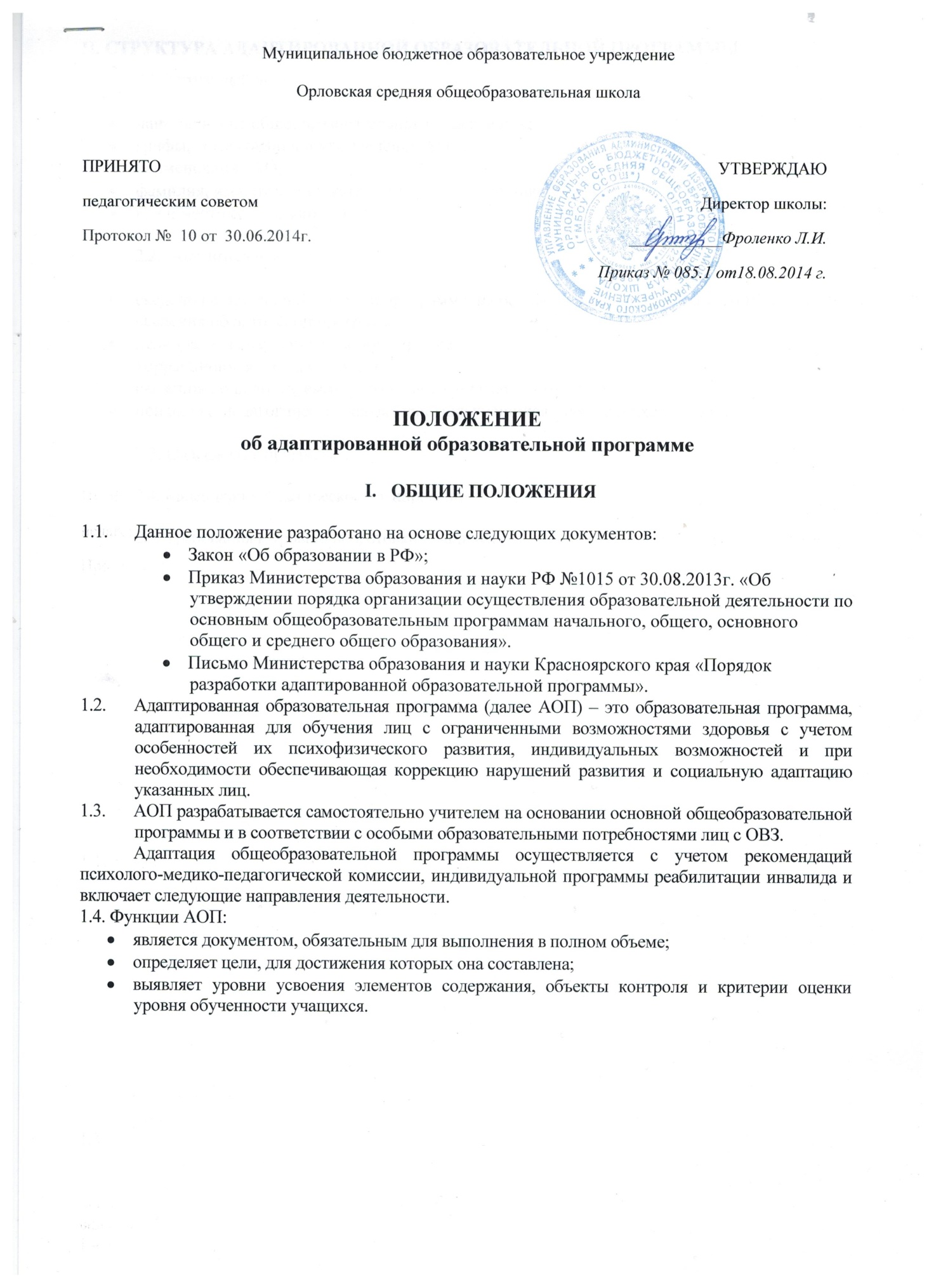 II. СТРУКТУРА АДАПТИРОВАННОЙ ОБРАЗОВАТЕЛЬНОЙ ПРОГРАММЫ2.1. Титульный лист: наименование общеобразовательного учреждения;грифы, согласования и утверждения АОП.наименование АОП;фамилия, имя, отчество, категория  учителя, составителя АОП;год и место составления АОП2.2. Пояснительная записка:сведения о примерной учебной программе, на основе которой разработана АОП или   сведения об авторской программе;цели (задачи) изучения учебного предмета;коррекционная направленность;сведения об используемом учебно-методическом комплекте;психолого-педагогическая характеристика учащихся (для учащихся с УУО).2.3. Содержание программы:2.4. Календарно-тематическое планирование.2.5. Требования к уровню подготовки учащихся.III. УСЛОВИЯ РЕАЛИЗАЦИИ АДАПТИРОВАННОЙ ОБРАЗОВАТЕЛЬНОЙ ПРОГРАММЫ3.1. При реализации АОП необходимо создавать следующие условия: учет особенностей ребенка, индивидуальный педагогический подход, проявляющийся в применении специальных методов и средств обучения, компенсации и коррекции нарушений развития;предоставление обучающемуся с ОВЗ медицинской, психолого-педагогической и социальной помощи;привлечение родителей в коррекционно-педагогический процесс.3.2. К реализации АОП в образовательной организации могут быть привлечены учителя-дефектологи, учителя-логопеды, педагоги-психологи.IV. Порядок утверждения АОП4.1. АОП представляют на согласование заместителю директора по учебной работе. Заместитель директора на титульном листе под грифом «Согласовано» ставит дату и подпись.4.2. Руководитель образовательного учреждения приказом по основной деятельности утверждает АОП.V. Компетенции учителя5.1. К компетенции учителя относятся:разработка АОП;использование и совершенствование методик учебной деятельности и образовательных технологий, в том числе дистанционных образовательных технологий с применением информационных и телекоммуникационных технологий при опосредствованном (на расстоянии) или не полностью опосредованном взаимодействии обучающегося и учителя;организация своей деятельности в соответствии с учебным планом на текущий учебный год и правилами внутреннего распорядка общеобразовательного учреждения, иными локальными актами  общеобразовательного учреждения;осуществление текущего контроля успеваемости и промежуточной аттестации обучающихся в соответствии с Законом «Об образовании в РФ»;5.2.   Учитель при составлении АОП имеет право изменить порядок расположения разделов и подразделов программы.5.3.   Учитель имеет право внести в программу дополнительные разделы по своему усмотрению, не меняя обязательного содержания программы.5.3. Учитель имеет право вносить изменения в АОП в течение учебного года после итогового контроля в конце каждой четверти и при дополнительном согласовании с заместителем директора по учебной работе.